Муниципальное предприятие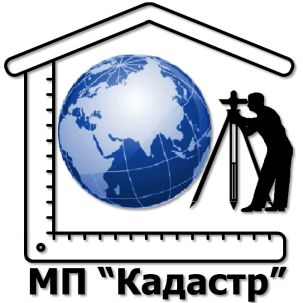 городского округа Саранск «Кадастр»(МП «Кадастр»)430005, г. Саранск, пр. Ленина, д. 4тел./факс (8342) 47-89-47e-mail: kadastr_13@mail.ruОКПО 21655188, ОГРН 1021300976883,ИНН 1325012787/ КПП 132601001_____________________________________________________________________________Шифр: 7-21/2021-ППСаранск 2021 г.ДОКУМЕНТАЦИЯпо внесению изменений в документацию по планировке территории, ограниченной проспектом 70 лет Октября, ул. Ухтомского, ул. Циолковского, пер. Иркутский, ул.Волгоградская, ул. Косарева г. Саранска, включая проект межевания, в части изменения планировки территории (проект планировки территории, проект межевания территории) земельного участка с кадастровым номером 13:23:1101205:1112, расположенного в районе ул.Борина г.Саранска